Rozpočtová opatření ZM č. 55-67Rozpočtové opatření č. 55 - Finanční dar Městu byl nabídnut finanční dar ve výši 10 000 Kč na zpracování studie pro realizaci sportovních hřišť na ul. Československé armády (naproti TSMS, na městských pozemcích p. č. 325/1 a 324/1) od Jakuba Charváta a Marka Filipa, které získaly v soutěži "Můžeš to změnit!" Na Výdajové straně rozpočtu bude zapojen ve stejné výši na položku IR - Projektová dokumentace (ostatní nespecifikovaná).Rozpočtové opatření č. 56 - Nerozpočtované příjmyNa základě plnění rozpočtu k 30. 7. 2018 jsou do rozpočtu města napojeny nerozpočtované příjmy v celkové výši 2 061 600 Kč na výdajovou položku rozpočtu OVV - nespecifikované rezervy.Rozpočtové opatření č. 57- MěP - kamerový systém II. etapaV měsíci červnu byla ukončena I. etapa obnovy kamerového systému města Slavkov u Brna. Na základě podnětu městské policie by se mělo přikročit k realizaci II. etapy obnovy kamerového systému v celkové výši 604 460,34 Kč. Finanční krytí snížením položky OVV - Nespecifikované rezervy ve výši 605 000 Kč.V II. etapě realizace kamerového systému bude provedeno:výměna kamery na ul. Husova (kamera umístěna na budově MěÚ č. 260 ) - nově instalována otočná kamera 2 x Mpx IP PTZ, cena 70.000 kč, bude zachycena celá ul. Husova od Palackého námětí včetně přechodu pro chodce (změna přednosti v jízdě - důkazní materiál pro šetření DN, častá poškození vozidel u zámecké lékárny, časté dotazy ze strany PČR),1 statická kamera umístěná na budovu kulturního domu BONAPARTE - kamera bude natočena na radnici a budovu policie, kde jsou nové fasády - možnost posprejování (prevence), pořizovací cena kamery cca 29.000 Kč,5x statická kamera umístěná na příjezdových a výjezdových komunikacích z města a do města Slavkov u Brna, důvod - pokud pachatelé protiprávního jednání (přestupky, trestné činy) nejsou místní, musí někudy do Slavkova přijet a někudy zase odjet, cena 5 x 29.000 Kč.Při rozšiřování kamerového systému je třeba dále počítat s náklady na elektroinstalační materiál, drobný instalační materiál, náklady na zřizování odběrného místa, přívod optiky, plošiny, výložníky a držáky na PTZ kamery, konzole, adaptéry pro montáž kamer na sloup.Rozpočtové opatření č. 58 - JSDH darMěsto Slavkov u Brna  obdrželo peněžitý dar od firmy Inženýrské stavby Brno, spol. s r.o. ve výši 2 500 Kč. Dar je určen k podpoře činnosti Jednotky sboru dobrovolných hasičů ve Slavkově u Brna. Ve stejné výši bude částka zapojena do rozpočtu na položku FO - JSDH - ostatní osobní výdaje.Rozpočtové opatření č. 59 - Neinvestiční dar - DarneyMěsto obdrželo od Výboru partnerství Darney - Slavkov neinvestiční dar v částce 5 500 Kč. Ve stejné výši bude částka zapojena do rozpočtu na položku OVV - Komise pro zahraniční vztahy - služby.Rozpočtové opatření č. 60 - Směna pozemků - vyrovnáníZaúčtování směny pozemků dle metodiky kraje probíhá účetně i přes rozpočtovou skladbu. Proto částka 108 500 Kč z položky IR - Příjmy z prodeje pozemků je pouze vrácena na výdajovou položku IR - Výkupy pozemků.Hodnota směňovaného pozemku, který byl v našem vlastnictví se účtuje do příjmů odboru IR. Proti tomu se účtuje ve stejné částce výdajová položka, která slouží k pokrytí výdajů na pozemek, který jsme touto směnou dostali do vlastnictví.Rozpočtové opatření č. 61 - Poskytnutí finančního příspěvku DCH Brno - HodonínDiecézní charita Brno, Oblastní charita Hodonín požádala město o finanční příspěvek ve výši 30 000 Kč pro Charitativní ošetřovatelskou službu Bučovice a Slavkov u Brna a Hospicovou péči na dofinancování jejich činnosti v roce 2018, konkrétně na dokrytí finančních nákladů na pohonné hmoty do automobilů terénní služby (hospicová péče žadatele nespadá pod žádnou z registrovaných sociálních služeb Charity). Příspěvek bude hrazen z položky OSV - humanitární účely, který je nyní ve výši 17 000 Kč a bude doplněn o částku 13 000 Kč z položky OVV - nespecifikované rezervy.Rozpočtové opatření č. 62 - Zrušení položky SÚ - podíl k dotaci MPZZ důvodu nečerpání této položky byla částka 1 144 000 Kč převedena na položku OVV - nespecifikované rezervy. Tato položka byla určena k spolufinancování dotace MPZ - oprava soch, jelikož se jedná o restaurování je tato dotace poskytnuta ve 100% výši.Rozpočtové opatření č. 63 - Dofinancování Oblastní charity Hodonín - pečovatelské službyDofinancování OCH Hodonín v oblasti pečovatelských služeb v částce 108 900 Kč, z důvodu zvýšení mzdových tarifů pro pracovníky v oblasti sociálních služeb. Finanční krytí snížením položky OVV - Nespecifikované rezervy ve stejné výši.Rozpočtové opatření č. 64 - Předfinancování projektu Místní akční plán (MAP) IIRealizace projektu je stanovena na dobu od 1. 9. 2018 do 31. 8. 2022. První zálohová platba projektu by měla proběhnou v měsíci 11-12/2018, z tohoto důvodu je třeba projekt předfinancovat v částce 500 000 Kč. Finanční krytí snížením položky OVV - Nespecifikované rezervy ve stejné výši.Rozpočtové opatření č. 65 - Navýšení položky IR - Vypracování žádostí o dotaci včetně zajištění dokladůDůvodem navýšení této položky o částku 400 000 Kč je zajištění původně nepředvídaných projektových dokumentací a studií. Jedná se například o vypracování 3 studií na mateřskou školu, dokumentace rekonstrukce skleníků a zachytávání dešťových vod ze střechy ZŠ Komenského. Finanční krytí snížením položky OVV - Nespecifikované rezervy ve stejné výši.Rozpočtové opatření č. 66 - Navýšení položek rozpočtu Městského úřaduDůvodem k navýšení této položky o částku 524 500 Kč je nárůst počtu zaměstnanců a případů ve správním řízení na oddělení DSH. Částka bude rozdělena na osobní náklady - 139 500 Kč, kancelářský materiál - 150 000 Kč, čistící a hygienické prostředky - 35 000 Kč a služby pošt - 200 000 Kč. Finanční krytí snížením položky OVV - Nespecifikované rezervy ve stejné výši.Rozpočtové opatření č. 67- Navýšení položky IR - Oprava silnicNavýšení položky IR - Oprava silnic z důvodu realizace opravy chodníku na ulici Zámecká o částku 500 000 Kč. Oprava by proběhla v souběhu s pokládkou optické sítě. Předpokládané náklady na rekonstrukci chodníku v délce cca 700 m jsou 1 100 000 Kč. Zbylé prostředky budou použity ze stávající položky. Finanční krytí snížením položky OVV - Nespecifikované rezervy ve výši 500 000Kč.I. Zastupitelstvo města schvalujesoubor rozpočtových opatření v předloženém znění:Rozpočtové opatření č. 68Na základě podnětu pana starosty Ing. Jiřího Skokana, starosty obce Letonice (viz. příloha), a také z dlouhodobého záměru obcí ŽLaP, předkládá odbor vnějších vztahů radě města ke schválení poskytnutí finančního daru příspěvkové organizaci Nemocnice Vyškov, se sídlem Purkyňova 36, 682 01  Vyškov, IČ: 00839205 ve výši 100 000 Kč.Finanční prostředky budou použity na rozvoj služeb léčebny dlouhodobě nemocných (LDN)  - pokrytí prostor LDN sítí WIFI pro možnost napojení internetu a kabelového rozvodu televizního signálu na všechny pokoje + vybavení televizemi. Finanční krytí z položky vnějších vztahů - Nespecifikované reservyI. Zastupitelstvo města schvalujeIII. Zastupitelstvo města schvalujerozpočtové opatření č. 68 v předloženém znění: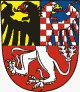 ROORJOdd.§Pol.ORGÚZTextPříjmy (Kč)Výdaje (Kč)55404161716122521IR - Navýšení položky -  Projektová dokumentace (ostatní nespecifikované)10 00055404134123121521IR - Přijetí invest. daru - studie sportovních hřišť10 0005660631353DSH - Příjmy za ZOZ - řidičáky23 8005620221361ŽP - Správní poplatky 9 7005660611361VV - Správní poplatky10 40056606113611923VV - Správní poplatky - občanské průkazy5 00056606113611922VV - Správní poplatky - cestovní doklady6 9005630361361136141FO - Správní poplatky VHP12 5005630361381FO - Daň z hazardních her422 50056606322192111DSH - Příjmy parkovací karty9 00056606322232212DSH - Pokuty17 500566063222322123156DSH- Správní řízení - radar511 60056606322992212DSH - Sankční platby - pokuty106 300566063229922123157DSH - PČR - radar38 3005660632299221231526DSH - Příjmy sankční platby - radar833 10056606136392212VV - Sankční platby - pokuty18 70056202237692212ŽP - Sankční platby - pokuty5005660614121VV - Veřejnoprávní smlouvy34 0005690904121MěP - Veřejnoprávní smlouvy 1 80056717164095901OVV - Navýšení položky - Nespecifikované rezervy2 061 60057909053116122MěP - Navýšení položky - Kamerový systém II605 00057717164095901OVV - Snížení položky - Nespecifikované rezervy-605 00058303655122321FO - JSDH - dar2 50058303655125021FO - JSDH - ostatní osobní výdaje2 50059717162232321OVV - Přijaté neinvestiční dary - Darney5 50059717162235169OVV - Komise pro zahraniční vztahy - služby 5 50060404136393111IR - Příjmy z prodeje pozemků108 5006040413639613055IR - Výkup pozemků  108 50061717143515229OVV - Poskytnutí daru DCH Brno - Hodonín13 00061717164095901OVV - Snížení položky  - nespecifikované rezervy-13 000622021617151691901SÚ - Zrušení položky - podíl k dotaci MPZ-1 144 00062717164095901OVV - Navýšení položky - Nespecifikované rezervy1 144 00063505043515229708OSV - Jiný poskytovatel108 90063717164095901OVV - Snížení položky - Nespecifikované rezervy-108 9006472723299501133063OVV MAP II. - předfinancování500 00064717164095901OVV - Snížení položky - Nespecifikované rezervy-500 00065404161715169520IR - Vypracování žádostí o dotace400 00065717164095901OVV - Snížení položky - Nespecifikované rezervy-400 00066808161715011MěÚ - Osobní náklady139 5006680816171513951391MěÚ - Kancelářský materiál150 0006680816171513951393MěÚ - Čistící a hygienický materiál35 00066808161715161MěÚ -  Služby pošt200 00066717164095901OVV - Snížení položky - Nespecifikované rezervy-524 50067404122126121551IR - Oprava silnic500 00067717164095901OVV - Snížení položky - Nespecifikované rezervy-500 000ROORJOdd.§Pol.ORGÚZTextPříjmy (Kč)Výdaje (Kč)68717135245323OVV - Peněžitý dar LDN Vyškov 100 00068717164095901OVV - Snížení položky - Nespecifikované rezervy-100 000